АДМИНИСТРАЦИЯ КОЛПАШЕВСКОГО РАЙОНА ТОМСКОЙ ОБЛАСТИПОСТАНОВЛЕНИЕ24.01.2022								                                 № 69О закреплении территорий за муниципальными образовательными организациями, реализующими образовательные программы дошкольного, начального общего, основного общего, среднего общего образования на территории Колпашевского района В соответствии со статьёй 9, частью 3 статьи 67 Федерального закона от 29.12.2012 № 273-ФЗ «Об образовании в Российской Федерации», пунктом 4 приказа Министерства просвещения Российской Федерации от 15.05.2020 № 236 «Об утверждении Порядка приема на обучение по образовательным программам дошкольного образования», пунктом 4 приказа Министерства просвещения Российской Федерации от 02.09.2020 № 458 «Об утверждении Порядка приема на обучение по образовательным программам начального общего, основного общего и среднего общего образования», в целях соблюдения конституционных прав граждан на получение общедоступного и бесплатного дошкольного, начального общего, основного общего, среднего общего образования, обеспечения территориальной доступности муниципальных образовательных организаций, реализующих образовательные программы дошкольного, начального общего, основного общего, среднего общего образования на территории Колпашевского районаПОСТАНОВЛЯЮ:1. Закрепить территории за муниципальными образовательными организациями, реализующими образовательные программы дошкольного, начального общего, основного общего, среднего общего образования на территории Колпашевского района, согласно приложениям № 1 и № 2.2. Признать утратившими силу: 1) постановление Администрации Колпашевского района от 14.01.2021 № 17 «О закреплении территорий за муниципальными образовательными организациями, реализующими образовательные программы дошкольного, начального общего, основного общего, среднего общего образования на территории Колпашевского района»;2)  постановление Администрации Колпашевского района от 26.02.2021 № 243 «О внесении изменений в постановление Администрации Колпашевского района Томской области от 14.01.2021 № 17 «О закреплении территорий за муниципальными образовательными организациями, реализующими образовательные программы дошкольного, начального общего, основного общего, среднего общего образования на территории Колпашевского района»;3) постановление Администрации Колпашевского района от 12.08.2021 № 962 «О внесении изменений в постановление Администрации Колпашевского района Томской области от 14.01.2021 № 17 «О закреплении территорий за муниципальными образовательными организациями, реализующими образовательные программы дошкольного, начального общего, основного общего, среднего общего образования на территории Колпашевского района» (в редакции постановления Администрации Колпашевского района от 26.02.2021 № 243).3. Опубликовать настоящее постановление в Ведомостях органов местного самоуправления Колпашевского района и разместить на официальном сайте органов местного самоуправления муниципального образования «Колпашевский район».4. Контроль за исполнением постановления возложить на начальника Управления образования Администрации Колпашевского района Браун С.В.Глава района									А.Ф.МедныхС.В.Браун4 22 50Приложение № 1 к постановлению Администрации Колпашевского района от  24.01.2022  № 69Территории, закрепляемые за муниципальными образовательными организациями, реализующими образовательные программы дошкольного образования на территории Колпашевского районаПриложение № 2 к постановлению Администрации Колпашевского района от  24.01.2022  № 69Территории, закрепляемыеза муниципальными образовательными организациями, реализующими образовательные программы начального общего, основного общего, среднего общего образования на территории Колпашевского района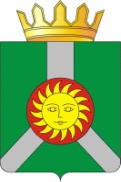 № п/пМуниципальная образовательная организацияНаселённые пункты,микрорайоны, улицы, переулкиМуниципальное автономное дошкольное образовательное учреждение «Детский сад комбинированного вида № 3» г. Колпашевог.КолпашевоУлицы: Юности, Мира от Победы до конца, Пушкина от Победы до конца, Парковая, Ремесленная, Мирная, Мичурина, Энгельса, Кольцова, Базарная, Школьная, Крылова, З.Пивоваровой, Ломоносова, Садовая, Сибирская, Челюскина, Гайдара, Нарымская, Красноармейская, Н.Барышева, Рабочая, Дзержинского.Переулки: Зеленый, Ракетный, Восточный, Весенний, Фрунзе, С.Лазо, ОзёрныйМуниципальное автономное дошкольное образовательное учреждение «Детский сад общеразвивающего вида № 9» г. Колпашевог.КолпашевоУлицы: им.Ф.Трифонова, Кирова от Тимирязева до конца, Гроховского, Геофизическая, Маяковского, Крупской, К.Маркса, им.Г.В.Голещихина, Кирпичная с № 15 до конца, А.Ахматовой, А.Блока, С.Есенина, Н.Клюева, В.Высоцкого, М.Цветаевой, И.Лугинца от начала до им.Г.В.Голещихина, Л.Толстого, Обская от Пушкина до конца, Чапаева от Северной до конца.Переулки: Чапаева, Промышленный, Цветочный, Тихий, О.КошевогоМуниципальное автономное дошкольное образовательное учреждение «Центр развития ребенка - детский сад № 14»г.КолпашевоУлицы: мкр Геолог, Победы от начала до Тимирязева, Мира от начала до Победы, Первомайская, Пушкина от начала до Победы, Кирова от начала до Тимирязева, Тимирязева, Северная, Калинина, Чапаева от начала до Северной.Переулки: МоховойМуниципальное автономное дошкольное образовательное учреждение «Детский сад общеразвивающего вида № 19» г. Колпашево (по адресу: 636460, Томская область, г. Колпашево, ул. Коммунистическая, д.4)г.КолпашевоУлицы: Советский Север, Коммунистическая, Обская от начала до Пушкина.Переулок: ЮбилейныйМуниципальное автономное дошкольное образовательное учреждение «Детский сад общеразвивающего вида № 19» г. Колпашево (по адресу: 636465, Томская область, г. Колпашево, ул. Портовая, д. 26)г.КолпашевоУлицы: Речников, Ушакова, Суворова, Жукова, Нахимова, Лазарева, Кутузова, Нефтеразведчиков, Строителей, Портовая, Профсоюзная, Дорожная, Подгорная, Светлая, Проточная, Песочная, Пойменная, БольничнаяМуниципальное автономное дошкольное образовательное учреждение «Центр развития ребенка - детский сад «Золотой ключик» Колпашевского районас.Тогур, д.Волково, д.Север, п.Дальнее, с.ИванкиноМуниципальное бюджетное общеобразовательное учреждение «Тогурская средняя общеобразовательная школа имени Героя России Сергея Владимировича Маслова»с.Тогур, д.Волково, д.Север, п.Дальнее, с.ИванкиноМуниципальное бюджетное дошкольное образовательное учреждение «Чажемтовский детский сад» Колпашевского района (по адресу: 636423, Томская область, Колпашевский район, с.Озерное, ул. Почтовая, 15)с.Озерное, д. Могильный МысМуниципальное бюджетное дошкольное образовательное учреждение «Чажемтовский детский сад» Колпашевского района (по адресу: 636423, Томская область, Колпашевский район, с. Чажемто, Колпашевского района, ул. Ленина, д.20)с.Чажемто, д.Игнашкино, д.ТискиноМуниципальное автономное общеобразовательное учреждение «Средняя общеобразовательная школа № 2» г. Колпашевог.КолпашевоУлицы: Сосновая, Кедровая, Победы от Тимирязева до конца, Шевченко, Титова, И.Лугинца от им.Г.В.Голещихина до конца, Заводская, Чехова, Курченко, Кирпичная № 14А. Переулки: Промышленный, Цветочный, ТихийМуниципальное автономное общеобразовательное учреждение «Средняя общеобразовательная школа № 4 имени Героя Советского Союза Ефима Афанасьевича Жданова» г. Колпашевод.Чугунка.с.Новоильинка.г.КолпашевоУлицы: Чкалова, Ленинградская, Ватутина, Октябрьская, Островского, Панова, П.Осипенко, Новосибирская, Гоголя, Папанина, Лермонтова, Менделеева, Промысловая, Матьянговская, Центральная, Е.Жданова, Чернышевского, Военная, З.Космодемьянской, Матросова, Свердлова, Судостроителей, Некрасова, Радужная, Кордонная, Карповича, Селекционная, Науки, Рогачёва, Пилипченко, Телецентр.Переулки: Клубный, Новый, Дальний, Рыбацкий, Пионерский, Молодёжный, Звёздный, Болотный, Парковый, Селекционный, Таёжный тупик, 40 лет Победы, Почтовый, Е.ИжовкинойМуниципальное автономное общеобразовательное учреждение «Средняя общеобразовательная школа № 7» г.Колпашевог.КолпашевоУлицы: Белинского, Береговая, Советская, Комсомольская, Коммунистическая, М.Горького, Ленина.Переулки: Колпашевский, Коммунальный, Красный, Госпаровский, Кооперативный тупик, Пристанской, Западный, Южный, МалиновыйМуниципальное бюджетное общеобразовательное учреждение «Саровская средняя общеобразовательная школа»п.Большая СаровкаМуниципальное казённое общеобразовательное учреждение «Мараксинская основная общеобразовательная школа»д.Маракса, д.Типсино, д.Усть-Речка, д.Павлов Мыс, д.Родионовка, д.Мохово, д.Юдино, д.БелояровкаМуниципальное казённое общеобразовательное учреждение «Новогоренская средняя общеобразовательная школа»с.Новогорное, д.Усть-ЧаяМуниципальное бюджетное общеобразовательное учреждение «Инкинская средняя общеобразовательная школа»с. Инкино, д. Пасека, п.ЮртыМуниципальное казённое общеобразовательное учреждение «Копыловская основная общеобразовательная школа»с.Копыловка, п.ЗайкиноМуниципальное бюджетное общеобразовательное учреждение «Новоселовская средняя общеобразовательная школа»с.Новоселово, с.КуржиноМуниципальное казённое общеобразовательное учреждение «Старо-Короткинская основная общеобразовательная школа»с.Старокороткино, д.Староабрамкино, д.Новоабрамкино, д.СуготМуниципальное бюджетное общеобразовательное учреждение «Чажемтовская средняя общеобразовательная школа» Колпашевского районас.Чажемто, д.Игнашкино, д.Тискино№ п/пМуниципальное общеобразовательное учреждениеНаселённые пункты,микрорайоны, улицы, переулкиУровниобщего образованияМуниципальное автономное общеобразовательное учреждение «Средняя общеобразовательная школа № 2» г. Колпашевог.КолпашевоУлицы: Сосновая, Кедровая, Победы от Тимирязева до конца, И.Лугинца, Заводская, Чехова, Курченко, им.Ф.Трифонова, Кирова от Тимирязева до конца, Гроховского, Крупской, Шевченко, Геофизическая, Маяковского, Обская от Пушкина до конца, Титова, К.Маркса, Л.Толстого, им.Г.В.Голещихина, Кирпичная с № 15 до конца, А.Ахматовой, А.Блока, С.Есенина, Н.Клюева, В.Высоцкого, М.Цветаевой, Юности, Чапаева от Пушкуна до конца, Северная, Тимирязева, Калинина, Пушкина от Победы до конца.Переулки: Чапаева, Промышленный, О.Кошевого, Цветочный, ТихийНачальное общее, основное общее, среднее общее образованиеМуниципальное автономное общеобразовательное учреждение «Средняя общеобразовательная школа № 4 имени Героя Советского Союза Ефима Афанасьевича Жданова» г. Колпашевод.Чугунка.с.Новоильинка.г.КолпашевоУлицы: Чкалова, Ленинградская, Ватутина, Октябрьская, Островского, Панова, П.Осипенко, Новосибирская, Гоголя, Папанина, Лермонтова, Менделеева, Промысловая, Матьянговская, Центральная, Е.Жданова, Чернышевского, Военная, З.Космодемьянской, Матросова, Свердлова, Судостроителей, Некрасова, Радужная, Кордонная, Карповича, Селекционная, Науки, Рогачёва, Пилипченко, Телецентр.Переулки: Клубный, Новый, Дальний, Рыбацкий, Пионерский, Молодёжный, Звёздный, Болотный, Парковый, Селекционный, Таёжный тупик, 40 лет Победы, Почтовый, Е.ИжовкинойНачальное общее, основное общее, среднее общее образованиеМуниципальное бюджетное общеобразовательное учреждение «Средняя общеобразовательная школа №5»г.КолпашевоУлицы: Обская от начала до Пушкина, Кирова от начала до Тимирязева, Ленина, Советский Север, Кирпичная № 14А, Мира от начала до Победы, Пушкина от начала до Победы, Белинского, Береговая, Советская, М.Горького, Больничная.Переулки: Юбилейный, Госпаровский, Кооперативный тупик, Пристанской, Западный, Кооперативный, МалиновыйНачальное общее, основное общее, среднее общее образованиеМуниципальное автономное общеобразовательное учреждение «Средняя общеобразовательная школа №7» г.Колпашевог.КолпашевоУлицы: мкр Геолог, Победы от начала до Тимирязева, Мира от Победы до конца, Первомайская, Чапаева от начала до Пушкина, Парковая, Ремесленная, Мирная, Мичурина, Энгельса, Кольцова, Базарная, Школьная, Крылова, З.Пивоваровой, Ломоносова, Садовая, Сибирская, Челюскина, Гайдара, Нарымская, Красноармейская, Н.Барышева, Рабочая, Дзержинского, Речников, Ушакова, Суворова, Жукова, Нахимова, Лазарева, Кутузова, Нефтеразведчиков, Строителей, Портовая, Профсоюзная, Комсомольская, Коммунистическая, Светлая, Подгорная, Пойменная, Дорожная, Песочная, Проточная.Переулки: Зеленый, Ракетный, Восточный, Весенний, Фрунзе, С.Лазо, Озёрный, Моховой, Красный, Колпашевский, Коммунальный, ЮжныйНачальное общее, основное общее, среднее общее образованиеМуниципальное бюджетное общеобразовательное учреждение «Тогурская средняя общеобразовательная школа имени Героя России Сергея Владимировича Маслова»с.Тогур, д.Волково, д.Север, п.Дальнее, с.ИванкиноНачальное общее, основное общее, среднее общее образованиеМуниципальное бюджетное общеобразовательное учреждение «Тогурская средняя общеобразовательная школа имени Героя России Сергея Владимировича Маслова»с.Копыловка, п.ЗайкиноСреднее общее образованиеМуниципальное бюджетное общеобразовательное учреждение «Инкинская средняя общеобразовательная школа»с. Инкино, д. Пасека, п.ЮртыНачальное общее, основное общее, среднее общее образованиеМуниципальное бюджетное общеобразовательное учреждение «Новоселовская средняя общеобразовательная школа»с.НовоселовоНачальное общее, основное общее, среднее общее образованиеМуниципальное бюджетное общеобразовательное учреждение «Новоселовская средняя общеобразовательная школа»д.Маракса, д.Типсино, д.Усть-Речка, д.Павлов Мыс, д.Родионовка, д.Мохово, д.Юдино, д.Белояровка, с. КуржиноСреднее общее образованиеМуниципальное бюджетное общеобразовательное учреждение «Озеренская средняя общеобразовательная школа»с.ОзерноеНачальное общее, основное общее, среднее общее образованиеМуниципальное бюджетное общеобразовательное учреждение «Саровская средняя общеобразовательная школа»п.Большая СаровкаНачальное общее, основное общее, среднее общее образованиеМуниципальное бюджетное общеобразовательное учреждение «Чажемтовская средняя общеобразовательная школа» Колпашевского районас.Чажемто, д.Могильный Мыс, д.Игнашкино, д.Новокороткино, д.Тискино, д.НовосондровоНачальное общее, основное общее, среднее общее образованиеМуниципальное бюджетное общеобразовательное учреждение «Чажемтовская средняя общеобразовательная школа» Колпашевского районас.Старокороткино, д.Староабрамкино, д.Новоабрамкино, д.СуготСреднее общее образованиеМуниципальное казённое общеобразовательное учреждение «Новогоренская средняя общеобразовательная школа»с.Новогорное, д.Усть-ЧаяНачальное общее, основное общее, среднее общее образованиеМуниципальное казённое общеобразовательное учреждение «Копыловская основная общеобразовательная школа»с.Копыловка, п.ЗайкиноНачальное общее, основное общее образованиеМуниципальное казённое общеобразовательное учреждение «Мараксинская основная общеобразовательная школа»д.Маракса, д.Белояровка, д.Типсино, д.Усть-Речка, д.Павлов Мыс, д.Родионовка, д.Мохово, д.Юдино, с.КуржиноНачальное общее, основное общее образованиеМуниципальное казённое общеобразовательное учреждение «Старо-Короткинская основная общеобразовательная школа»с.Старокороткино, д.Староабрамкино, д.Новоабрамкино, д.СуготНачальное общее, основное общее образованиеМуниципальное казенное общеобразовательное учреждение «Открытая (сменная) общеобразовательная школа»Территория муниципального образования «Колпашевский район»Основное общее, среднее общее образование (зачисление с 8 класса)